СОВЕТ ДЕПУТАТОВ ПРИГОРОДНОГО СЕЛЬСКОГО ПОСЕЛЕНИЯФРОЛОВСКОГО МУНИЦИПАЛЬНОГО РАЙОНА ВОЛГОГРАДСКОЙ ОБЛАСТИРЕШЕНИЕот «30» августа 2022 г.                                                                     № 31/138 О внесении изменений и дополнений в бюджет  поселения на 2022 год и на период 2023 и 2024 годов, Совет депутатов Пригородного сельского поселенияРассмотрев представленные администрацией Пригородного сельского поселения материалы по внесению изменений и дополнений в бюджет  поселения на 2022 год и на период 2023 и 2024 годов, Совет депутатов Пригородного сельского поселения РЕШИЛ:	Внести в решение Совета депутатов Пригородного сельского поселения от 16 декабря 2021 года № 24/115 «О бюджете Пригородного сельского поселения на 2022 год и на период 2023 и 2024 годов» (в редакции № 27/123 от 25.03.22г., № 30/134 от 06.07.22г.)  следующие дополнения и изменения:В пункте 1 статьи 1:-  слова «прогнозируемый общий объем доходов бюджета сельского поселения в сумме 9 541,7 тыс. рублей, заменить словами: «прогнозируемый общий объем доходов бюджета сельского поселения в сумме 9 641,7 тыс. рублей».- слова «общий объем расходов бюджета сельского поселения в сумме 9 835,0  тыс. рублей» заменить словами: «общий объем расходов бюджета сельского поселения в сумме 10 092,6 тыс. рублей».1.2. В статье 3 слова:- «Учесть в бюджете сельского поселения поступления доходов в 2022 году в сумме 9 541,7 тыс. рублей» заменить словами: «Учесть в бюджете сельского поселения поступления доходов в 2022 году в сумме 9 641,7 тыс. рублей». В приложении 3 строки: Заменить строками:1.4. В приложении 5 строки 2022 год:Заменить строками следующего содержания:1.5. В приложение 8 строки 2022 год:Заменить на строки:1.6. В приложение 9 строки 2022 год:Заменить на строки:1.7. Приложение 14 строки 2022 год: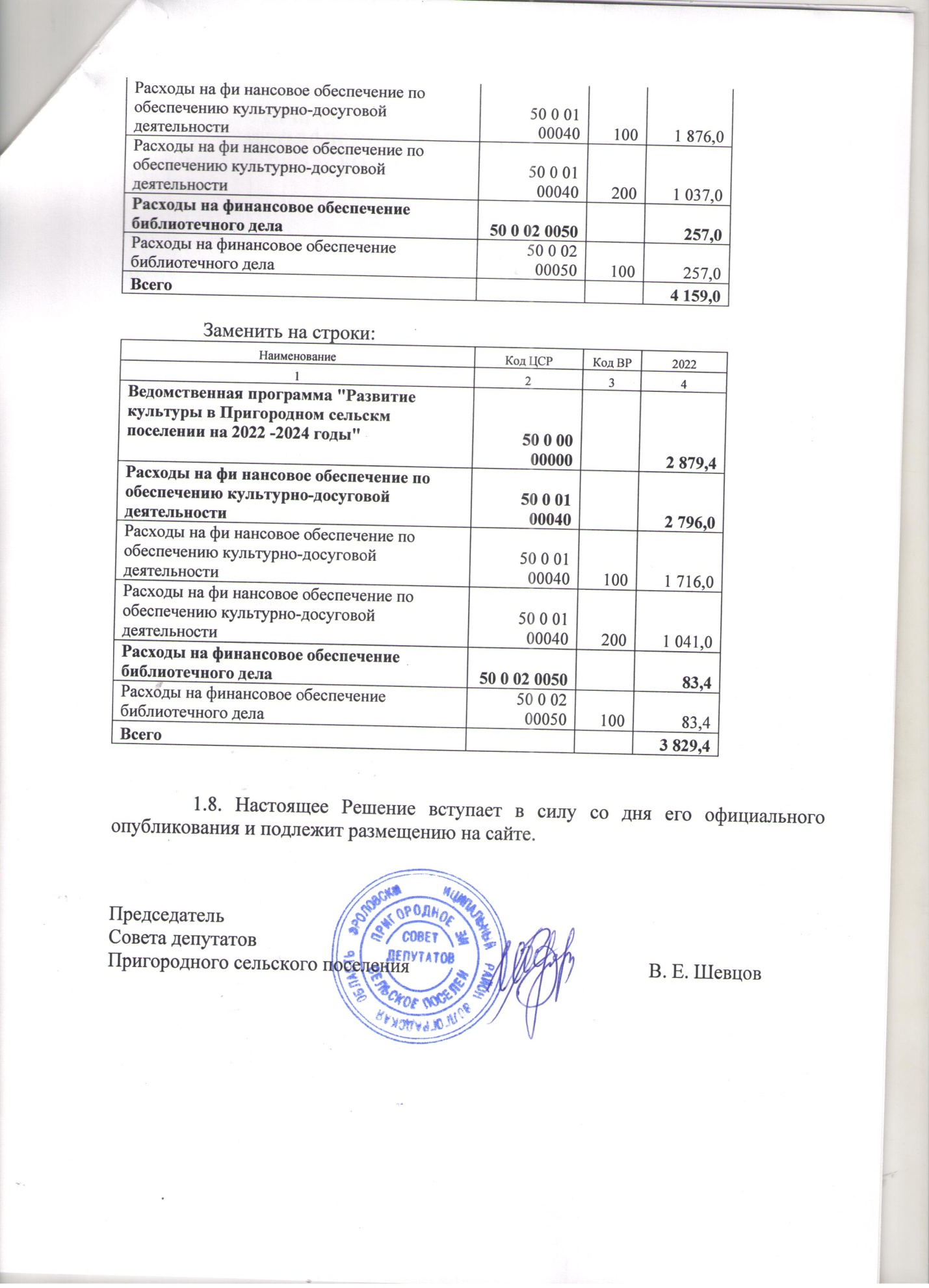 КОДНаименование2022 год	1	23Безвозмездные поступления3 074,5948 2 02 40000 00 0000 150Межбюджетные трансферты  в т.ч.:1 284,7948 2 02 40014 10 0000 150Межбюджетные трансферты, передаваемые бюджетам сельских поселений из бюджетов муниципальных районов на осуществление части полномочий по решению вопросов местного значения в соответствии с заключенными соглашениями.0,0Всего доходов9 541,7КОДНаименование2022 год123Безвозмездные поступления3 174,5948 2 02 40000 00 0000 150Межбюджетные трансферты  в т.ч.:1 284,7948 2 02 40014 10 0000 150Межбюджетные трансферты, передаваемые бюджетам сельских поселений из бюджетов муниципальных районов на осуществление части полномочий по решению вопросов местного значения в соответствии с заключенными соглашениями.100,0Всего доходов9 641,7КФСРНаименование КФСР20221230100Общегосударственные вопросы3 270,60102Функционирование высшего должностного лица органа местного самоуправления787,00104Функционирование местных администраций2 130,00500ЖИЛИЩНО-КОММУНАЛЬНОЕ ХОЗЯЙСТВО1 116,70503БЛАГОУСТРОЙСТВО1 116,70800Культура и кинематография3 209,00801Культура3 209,01000Социальная политика108,01001Пенсионное обеспечение108,0Итого расходов по разделам9 835,0КФСРНаименование КФСР20221230100Общегосударственные вопросы3 742,20102Функционирование высшего должностного лица органа местного самоуправления1 021,00104Функционирование местных администраций2 367,60500ЖИЛИЩНО-КОММУНАЛЬНОЕ ХОЗЯЙСТВО1 216,70503БЛАГОУСТРОЙСТВО1 216,70800Культура и кинематография2 879,40801Культура2 879,41000Социальная политика123,71001Пенсионное обеспечение123,7Итого расходов по разделам10 092,6НаименованиеразделПодразделЦелевая статья расходовВид расходов2022 г.123456Общегосударственные вопросы01003 270,6Функционирование высшего должностного лица органа местного самоуправления0102787,0Непрограммные направления обеспечения деятельности ОМС Пригородного сельского поселения010290 0 00 00030787,0Расходы на выплаты персоналу в целях обеспечения выполнения функций государственными (муниципальными) органами, казенными учреждениями, органами управления государственными внебюджетными фондами010290 0 00 00030100787,0Функционирование местных администраций01042 130,0Непрограммные направления обеспечения деятельности ОМС  Пригородного сельского поселения010490 0 00 000102 118,0Расходы на выплаты персоналу в целях обеспечения выполнения функций государственными (муниципальными) органами, казенными учреждениями, органами управления государственными внебюджетными фондами010490 0 00 000101001 814,0Закупка товаров, работ и услуг для государственных (муниципальных) нужд010490 0 00 00010200280,5Национальная экономика04001 625,2Дорожное хозяйство (дорожные фонды)04091 565,2Муниципальная целевая программа «Повышение безопасности дорожного движения на территории Пригородного сельского поселения на 2022-2024» годы»040903 0 02 273001 265,2Расходы на выплаты персоналу040903 0 02 27300100278,0Закупка товаров, работ и услуг для государственных (муниципальных) нужд040903 0 02 27300200975,1Жилищно - коммунальное хозяйство05001 116,7Непрограммные расходы обеспечения деятельности ОМС Пригородного сельского поселения050399 0 00 000001 116,7Закупка товаров, работ и услуг для государственных (муниципальных) нужд050399 0 00 00000200166,7Культура и кинематография08003 209,0Культура 08013 209,0Ведомственная программа «Развитие культуры в Пригородном сельском поселении"080150 0 00 000003 209,0Расходы на финансовое обеспечение по обеспечению культурно-досуговой деятельности080152 0 01 000402 952,0Расходы на финансовое обеспечение по обеспечению культурно-досуговой деятельности080152 0 01 000401001 876,0Расходы на финансовое обеспечение по обеспечению культурно-досуговой деятельности080152 0 01 000402001 037,0Расходы на финансовое обеспечение по обеспечению библиотечного обслуживания080152 0 02 00050257,0Расходы на финансовое обеспечение по обеспечению библиотечного обслуживания080152 0 02 00050100257,0Социальная политика1000108,0Пенсионное обеспечение1001108,0Непрограммные расходы обеспечения деятельности ОМС  Фроловского муниципального района100199 0 00 10010108,0Социальное обеспечение и иные выплаты населению100199 0 00 10010300108,0Итого9 835,0НаименованиеразделПодразделЦелевая статья расходовВид расходов2022 г.123456Общегосударственные вопросы01003 742,2Функционирование высшего должностного лица органа местного самоуправления01021 021,0Непрограммные направления обеспечения деятельности ОМС Пригородного сельского поселения010290 0 00 000301 021,0Расходы на выплаты персоналу в целях обеспечения выполнения функций государственными (муниципальными) органами, казенными учреждениями, органами управления государственными внебюджетными фондами010290 0 00 000301001 021,0Функционирование местных администраций01042 367,6Непрограммные направления обеспечения деятельности ОМС  Пригородного сельского поселения010490 0 00 000102 332,0Расходы на выплаты персоналу в целях обеспечения выполнения функций государственными (муниципальными) органами, казенными учреждениями, органами управления государственными внебюджетными фондами010490 0 00 000101001 936,0Закупка товаров, работ и услуг для государственных (муниципальных) нужд010490 0 00 00010200396,0Национальная экономика04001 625,2Дорожное хозяйство (дорожные фонды)04091 565,2Муниципальная целевая программа «Повышение безопасности дорожного движения на территории Пригородного сельского поселения на 2022-2024» годы»040903 0 02 273001 265,2Расходы на выплаты персоналу040903 0 02 27300100147,0Закупка товаров, работ и услуг для государственных (муниципальных) нужд040903 0 02 273002001 106,1Жилищно - коммунальное хозяйство05001 216,7Непрограммные расходы обеспечения деятельности ОМС Пригородного сельского поселения050399 0 00 000001 216,7Закупка товаров, работ и услуг для государственных (муниципальных) нужд050399 0 00 00000200266,7Культура и кинематография08002 879,4Культура 08012 879,4Ведомственная программа «Развитие культуры в Пригородном сельском поселении"080150 0 00 000002 879,4Расходы на финансовое обеспечение по обеспечению культурно-досуговой деятельности080152 0 01 000402 796,0Расходы на финансовое обеспечение по обеспечению культурно-досуговой деятельности080152 0 01 000401001 716,0Расходы на финансовое обеспечение по обеспечению культурно-досуговой деятельности080152 0 01 000402001 041,0Расходы на финансовое обеспечение по обеспечению библиотечного обслуживания080152 0 02 0005083,4Расходы на финансовое обеспечение по обеспечению библиотечного обслуживания080152 0 02 0005010083,4Социальная политика1000123,7Пенсионное обеспечение1001123,7Непрограммные расходы обеспечения деятельности ОМС  Фроловского муниципального района100199 0 00 10010123,7Социальное обеспечение и иные выплаты населению100199 0 00 10010300123,7Итого10 092,6НаименованиеразделПодразделЦелевая статья расходовВид расходов2022 г.123456Общегосударственные вопросы01003 270,6Функционирование высшего должностного лица органа местного самоуправления0102787,0Непрограммные направления обеспечения деятельности ОМС Пригородного сельского поселения010290 0 00 00030787,0Расходы на выплаты персоналу в целях обеспечения выполнения функций государственными (муниципальными) органами, казенными учреждениями, органами управления государственными внебюджетными фондами010290 0 00 00030100787,0Функционирование местных администраций01042 130,0Непрограммные направления обеспечения деятельности ОМС  Пригородного сельского поселения010490 0 00 000102 118,0Расходы на выплаты персоналу в целях обеспечения выполнения функций государственными (муниципальными) органами, казенными учреждениями, органами управления государственными внебюджетными фондами010490 0 00 000101001 814,0Закупка товаров, работ и услуг для государственных (муниципальных) нужд010490 0 00 00010200280,5Национальная экономика04001 625,2Дорожное хозяйство (дорожные фонды)04091 565,2Муниципальная целевая программа «Повышение безопасности дорожного движения на территории Пригородного сельского поселения на 2022-2024» годы»040903 0 02 273001 265,2Расходы на выплаты персоналу040903 0 02 27300100278,0Закупка товаров, работ и услуг для государственных (муниципальных) нужд040903 0 02 27300200975,1Жилищно - коммунальное хозяйство05001 116,7Непрограммные расходы обеспечения деятельности ОМС Пригородного сельского поселения050399 0 00 000001 116,7Закупка товаров, работ и услуг для государственных (муниципальных) нужд050399 0 00 00000200166,7Культура и кинематография08003 209,0Культура 08013 209,0Ведомственная программа «Развитие культуры в Пригородном сельском поселении"080150 0 00 000003 209,0Расходы на финансовое обеспечение по обеспечению культурно-досуговой деятельности080152 0 01 000402 952,0Расходы на финансовое обеспечение по обеспечению культурно-досуговой деятельности080152 0 01 000401001 876,0Расходы на финансовое обеспечение по обеспечению культурно-досуговой деятельности080152 0 01 000402001 037,0Расходы на финансовое обеспечение по обеспечению библиотечного обслуживания080152 0 02 00050257,0Расходы на финансовое обеспечение по обеспечению библиотечного обслуживания080152 0 02 00050100257,0Социальная политика1000108,0Пенсионное обеспечение1001108,0Непрограммные расходы обеспечения деятельности ОМС  Фроловского муниципального района100199 0 00 10010108,0Социальное обеспечение и иные выплаты населению100199 0 00 10010300108,0Итого9 835,0НаименованиеразделПодразделЦелевая статья расходовВид расходов2022 г.123456Общегосударственные вопросы01003 742,2Функционирование высшего должностного лица органа местного самоуправления01021 021,0Непрограммные направления обеспечения деятельности ОМС Пригородного сельского поселения010290 0 00 000301 021,0Расходы на выплаты персоналу в целях обеспечения выполнения функций государственными (муниципальными) органами, казенными учреждениями, органами управления государственными внебюджетными фондами010290 0 00 000301001 021,0Функционирование местных администраций01042 367,6Непрограммные направления обеспечения деятельности ОМС  Пригородного сельского поселения010490 0 00 000102 332,0Расходы на выплаты персоналу в целях обеспечения выполнения функций государственными (муниципальными) органами, казенными учреждениями, органами управления государственными внебюджетными фондами010490 0 00 000101001 936,0Закупка товаров, работ и услуг для государственных (муниципальных) нужд010490 0 00 00010200396,0Национальная экономика04001 625,2Дорожное хозяйство (дорожные фонды)04091 565,2Муниципальная целевая программа «Повышение безопасности дорожного движения на территории Пригородного сельского поселения на 2022-2024» годы»040903 0 02 273001 265,2Расходы на выплаты персоналу040903 0 02 27300100147,0Закупка товаров, работ и услуг для государственных (муниципальных) нужд040903 0 02 273002001 106,1Жилищно - коммунальное хозяйство05001 216,7Непрограммные расходы обеспечения деятельности ОМС Пригородного сельского поселения050399 0 00 000001 216,7Закупка товаров, работ и услуг для государственных (муниципальных) нужд050399 0 00 00000200266,7Культура и кинематография08002 879,4Культура 08012 879,4Ведомственная программа «Развитие культуры в Пригородном сельском поселении"080150 0 00 000002 879,4Расходы на финансовое обеспечение по обеспечению культурно-досуговой деятельности080152 0 01 000402 796,0Расходы на финансовое обеспечение по обеспечению культурно-досуговой деятельности080152 0 01 000401001 716,0Расходы на финансовое обеспечение по обеспечению культурно-досуговой деятельности080152 0 01 000402001 041,0Расходы на финансовое обеспечение по обеспечению библиотечного обслуживания080152 0 02 0005083,4Расходы на финансовое обеспечение по обеспечению библиотечного обслуживания080152 0 02 0005010083,4Социальная политика1000123,7Пенсионное обеспечение1001123,7Непрограммные расходы обеспечения деятельности ОМС  Фроловского муниципального района100199 0 00 10010123,7Социальное обеспечение и иные выплаты населению100199 0 00 10010300123,7Итого10 092,6НаименованиеКод ЦСРКод ВР20221234Ведомственная программа "Развитие культуры в Пригородном сельском поселении на 2022 -2024 годы" 50 0 00 000003 209,0Расходы на финансовое обеспечение по  обеспечению культурно-досуговой деятельности50 0 01 000402 952,0Расходы на финансовое обеспечение по  обеспечению культурно-досуговой деятельности50 0 01 000401001 876,0